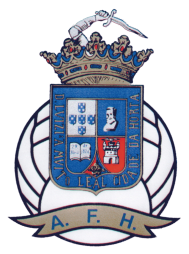  ASSOCIAÇÃO DE FUTEBOL DA HORTA